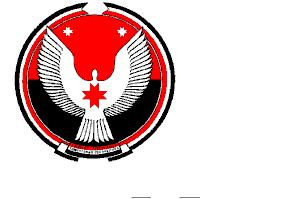 АДМИНИСТРАЦИЯ МУНИЦИПАЛЬНОГО ОБРАЗОВАНИЯ «КИРШОНСКОЕ»«КИРШОН»  МУНИЦИПАЛ КЫЛДЫТЭТЛЭН АДМИНИСТРАЦИЕЗП О С Т А Н О В Л Е Н И Е17 августа 2018 года                                                                                  № 22 О внесении изменений в план закупок  товаров,  работ,  услуг для обеспечения муниципальных нужд     муниципального образования «Киршонское» на 2018  финансовый год и плановый период 2019 и 2020 годов На основании п.6   статьи 17 Федерального закона от 05.04.2013 г. № 44-ФЗ «О контрактной системе в сфере закупок товаров, работ, услуг для обеспечения государственных и муниципальных нужд», Администрация муниципального образования «Киршонское»	ПОСТАНОВЛЯЕТ:1. В связи с увеличением   суммы  расходов бюджета  муниципального образования «Киршонское»,    КБК 034 0104 9900060030 244, КБК 034 0503 9900062320 244  изложить в следующей редакции:-КБК 034 0104 9900060030 244  -27900,00 рублей.- КБК 034 0503 9900062320 244 –20000,00 рублей (межевание кладбищ)2.Разместить новую редакцию   плана закупок на официальном сайте Российской Федерации в информационно-телекоммуникационной сети   Интернет» по адресу: www.zakupki.gov.ru.   3.Контроль за исполнением настоящего постановления оставляю за собой.Глава муниципальногообразования «Киршонское»                                           Е.В. Макарова